19 февраля 2015 года в группе продлённого дня (воспитатель Козлова  И.Н.) в МБОУ СОШ с. Столыпина прошло спортивное состязание, посвящённое  Дню Защитника Отечества , «Армейские забавы», среди учащихся 1-5 классов. В игре приняли участие 2 команды мальчиков по 6 человек . Это команда «Скорпион» (  капитан Площаднов К.) и команда «Крепость» (капитан Фаттахов Р.) В состязание «Бой кораблей» было 8 конкурсов : «Составь название своего корабля», «Конкурс механиков», «Конкур юнг», «Интеллектуальный конкурс» и другие . Между конкурсами были паузы, где обучающие узнавали интересную познавательную информацию о военных кораблях нашего флота . За победу в  конкурсах командам вручались звёзды . Победителем  стала  команда «Скорпион».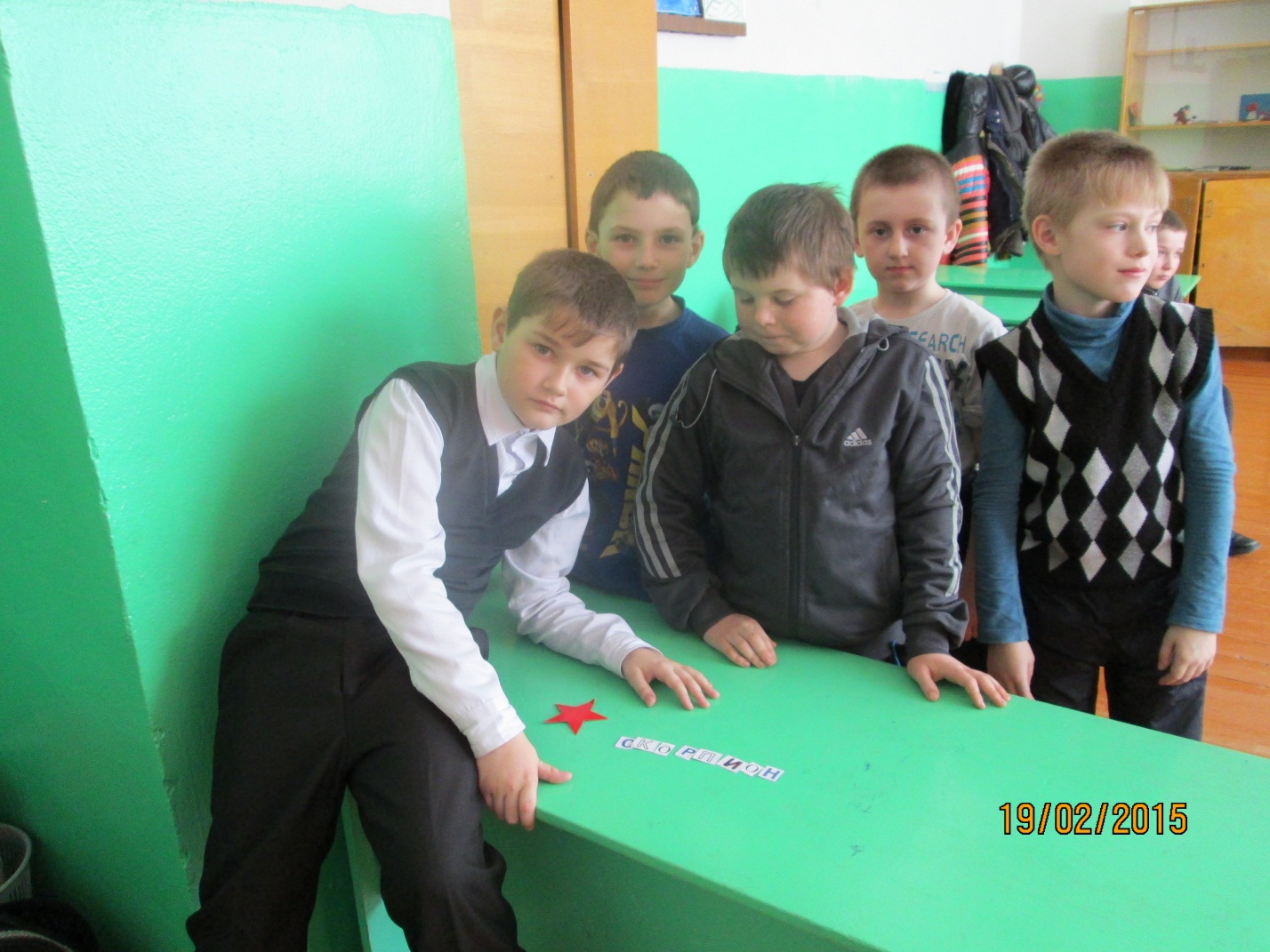 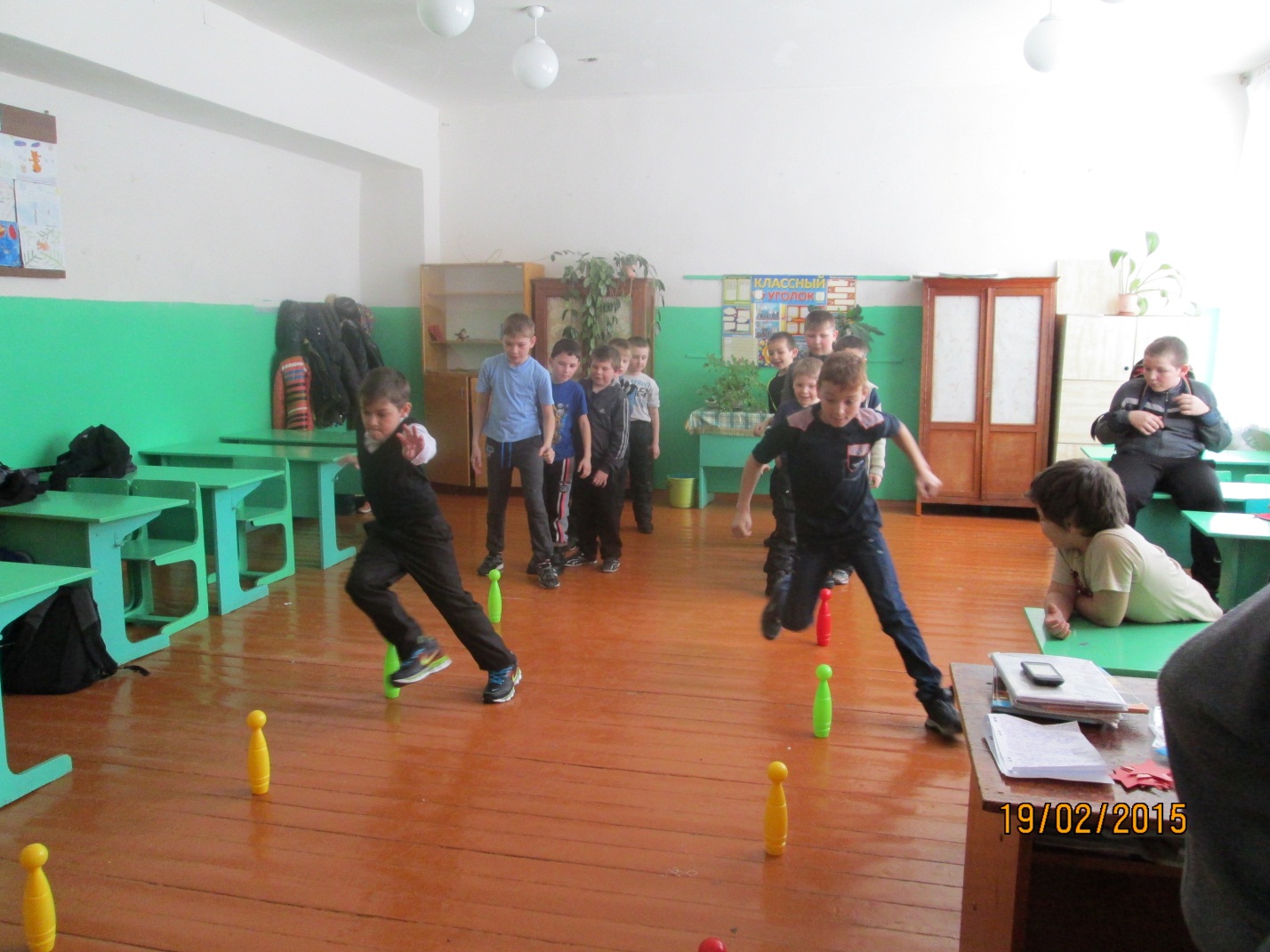 